ЗАТВЕРДЖЕНО Розпорядження міського голови  від 28.02.2020 р.  № 34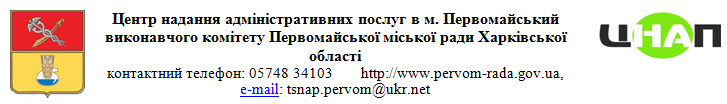 ІНФОРМАЦІЙНА КАРТКА 
адміністративної послуги„ВИДАЧА ДОВІДКИ ДЛЯ ОТРИМАННЯ ПІЛЬГ ОСОБАМ З ІНВАЛІДНІСТЮ, ЯКІ НЕ МАЮТЬ ПРАВА НА ПЕНСІЮ ЧИ СОЦІАЛЬНУ ДОПОМОГУ”Начальник управліннясоціального захисту населення                                                         Валентина СТОРОЖЕВАІнформація про суб’єкт надання адміністративної послуги Інформація про суб’єкт надання адміністративної послуги Інформація про суб’єкт надання адміністративної послуги Інформація про суб’єкт надання адміністративної послуги 1.Суб’єкт надання адміністративної послуги Суб’єкт надання адміністративної послуги Управління соціального захисту населення Первомайської міської ради, відділ у справах осіб з інвалідністю, ветеранів та організації соціальних послуг.  64102, Харківська обл., м. Первомайський,           4 мікрорайон, буд. 21,  телефон: (05748) 3-50-15 E-mail: puszn@ukr.netІнформація про центр надання адміністративних послугІнформація про центр надання адміністративних послугІнформація про центр надання адміністративних послугІнформація про центр надання адміністративних послугНайменування центру надання адміністративних послуг, в якому здійснюється обслуговування суб’єкта зверненняНайменування центру надання адміністративних послуг, в якому здійснюється обслуговування суб’єкта зверненняНайменування центру надання адміністративних послуг, в якому здійснюється обслуговування суб’єкта звернення Центр надання адміністративних послуг в                              м. Первомайський виконавчого комітету Первомайської міської ради  Харківської області2.Місцезнаходження Місцезнаходження 64102, Харківська область, м.Первомайський, проспект 40 років Перемоги, 13Інформація щодо режиму роботи Інформація щодо режиму роботи Понеділок, вівторок, середа, п’ятниця: 08.00-17.00 год.Четвер: 08.00-20.00 год.Субота 08.00-15.00 год.без перерви на обід, вихідний –неділя.  4.Телефон/факс (довідки),адреса електронної   пошти та веб-сторінки центру надання адміністративних послуг Телефон/факс (довідки),адреса електронної   пошти та веб-сторінки центру надання адміністративних послуг Тел./факс: (05748) 34103e-mail: tsnap.pervom@ukr.netskype: tsnap.pervomayskiyhttp://www.pervom-rada.gov.ua/Нормативні акти, якими регламентується надання адміністративної послугиНормативні акти, якими регламентується надання адміністративної послугиНормативні акти, якими регламентується надання адміністративної послугиНормативні акти, якими регламентується надання адміністративної послуги5.Закони УкраїниЗакони УкраїниЗакон України „Про основи соціальної захищеності осіб з інвалідністю в Україні” від 21.03.1991 № 875-XII6.Акти Кабінету Міністрів УкраїниАкти Кабінету Міністрів УкраїниНаказ Мінсоцполітики від 21.09.2015 № 946 „Про затвердження форми та Порядку видачі довідки для отримання пільг інвалідами, які не мають права на пенсію чи соціальну допомогу”, зареєстрований в Міністерстві юстиції України 05.10.2015 за  № 1198/276437.Акти центральних органів виконавчої владиАкти центральних органів виконавчої влади-8.Акти місцевих органів виконавчої влади/органів місцевого самоврядуванняАкти місцевих органів виконавчої влади/органів місцевого самоврядування-Умови отримання адміністративної послугиУмови отримання адміністративної послугиУмови отримання адміністративної послугиУмови отримання адміністративної послуги9.Підстава для одержання адміністративної послуги Підстава для одержання адміністративної послуги Відсутність у особи з інвалідністю права на пенсію чи соціальну допомогу відповідно до Законів України „Про державну соціальну допомогу особам з інвалідністю з дитинства та дітям з інвалідністю”, „Про державну соціальну допомогу особам, які не мають права на пенсію, та особам з інвалідністю”10.Вичерпний перелік  документів, необхідних для отримання адміністративної послуги, а також вимоги до нихВичерпний перелік  документів, необхідних для отримання адміністративної послуги, а також вимоги до них1) Заява особи з інвалідністю або її законного представника за встановленою формою;2) копія паспорта особи з інвалідністю (у разі якщо звертається його законний представник –  копії паспорта законного представника та документа, що підтверджує його повноваження);3) копія довідки до акта огляду медико-соціальної експертною комісією про встановлення інвалідності;4) довідка з Пенсійного фонду України про не перебування на обліку як отримувача пенсії;5) одна кольорова фотокартка особи з інвалідністю  розміром 3,5 х 4,5 см.Примітка: усі копії документів звіряються з оригіналами та завіряються адміністратором центру надання адміністративних послуг11.Порядок та спосіб подання документів, необхідних для отримання адміністративної послуги Порядок та спосіб подання документів, необхідних для отримання адміністративної послуги Заява та документи подаються заявником особисто або уповноваженою ним особою12.Платність (безоплатність) надання адміністративної послугиПлатність (безоплатність) надання адміністративної послуги Безоплатноу разі платності:у разі платності:у разі платності:у разі платності:12.112.1Нормативно-правові акти, на підставі яких  стягується плата-12.212.2Розмір та порядок внесення плати за платну адміністративну послугу-12.312.3Розрахунковий рахунок для внесення плати-13.13.Строк надання адміністративної послугиП’ять робочих днів з дня отримання такої заяви управлінням соціального захисту населення Первомайської міської ради14.14.Перелік підстав для відмови у наданні адміністративної послугиПодання недостовірних даних; виникнення у особи права на пенсію чи соціальну допомогу відповідно до Законів України „Про державну соціальну допомогу особам з інвалідністю з дитинства та дітям з інвалідністю” або „Про державну соціальну допомогу особам, які не мають права на пенсію, та особам з інвалідністю”, та призначення таких пенсії або соціальної допомоги  15.15.Результат надання адміністративної послугиВидача довідки для отримання пільг / відмова в наданні довідки для отримання пільг16.16.Способи отримання відповіді (результату)Заявником особисто або уповноваженою ним особою через центр надання адміністративних послуг1717ПриміткаЗа інформацію, яка наведена в цій картці, несе відповідальність керівник органу, що надає адміністративну послугу